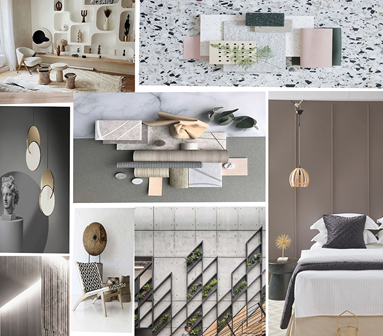 Εργαστήριο Διακόσμησης και φωτισμούΤο σεμινάριο “διακόσμησης και φωτισμού” θα περιλαμβάνει τρείς ενότητες οι οποίες θα προσφέρουν την δυνατότητα σε όσους τις παρακολουθήσουν να έχουν ολοκληρωμένη εικόνα και γνώσεις επάνω στην μορφολογία του χώρου και ταυτόχρονα την λειτουργικότητα του.Στην πρώτη ενότητα θα υπάρξει θεωρητική και ιστορική προσέγγιση των τάσεων και των διαφορετικών στυλ διακόσμησης του παρελθόντος για (art deco, retro, ρουστίκ, κλασικό, country, βιομηχανικό κτλ) που συναντώνται με διάφορες μορφές στην σύγχρονη διακόσμηση και σε διαφορετικούς χώρους όπως οικίες, εργασιακούς χώρους, χώρους εστίασης κα.Στην δεύτερη ενότητα θα εξετάσουμε χρωματολογία και πως αυτή μπορεί να επηρεάσει το τελικό αποτέλεσμα ενός χώρου. Αρχικά μέσω των βασικών χρωμάτων και των συνδυασμών τους αλλά και σε συνδυασμό με τον φυσικό φωτισμό και τις δυνατότητες που θα προκύψουν μέσω μελέτης τεχνητού φωτισμού. Θα γίνει χρήση καταλόγων και boucquelet της αγοράς (χρωματολογίων) και επεξήγηση των διεθνών τάσεων γνωστών οίκων στον τομέα της εσωτερικής αρχιτεκτονικής και διακόσμησης στην χρωματολόγια αλλά και σε προτεινόμενες υφές υλικών (ταπετσαρίες, υφάσματα, είδη σκίασης, διακοσμητικά αντικείμενα, είδη δαπέδων, τελειώματα επιφανειών κτλ) .Τέλος στην τρίτη ενότητα θα ακολουθήσουν κανόνες αλλά και τεχνικές σύνθεσης του χώρου, ερωτηματολόγια σχετικά με το γούστο και τις επιλογές του πελάτη - ενδιαφερόμενου, επεξεργασία και σχεδιασμός πρότασης σε επίπεδο αποτύπωσης και κάτοψης ώστε να υπολογιστούν αντίστοιχα χωροδιατάξεις και ζώνες στις οποίες δεν ενδείκνυται η απλή σύνθεση χρωμάτων και σχημάτων, υφών μοτίβων και υλικών αλλά και ευρύτερος αρχιτεκτονικός σχεδιασμός, ώστε να συνθέσουν εύκολα οτιδήποτε έχουν οι μαθητευόμενοι ως χώρο στόχο ή εναλλακτικά να δοθούν σε κάποιες ενότητες, θεματολογία για την πρακτική εξάσκηση του θέματος επεμβάσεις σε αναξιοποίητους χώρους της κατοχής του ίδιου του δήμου (σχολεία, ΚΑΠΗ, ΚΕΠ, βιβλιοθήκες, χώροι πολιτισμού).θεωρητικό κομμάτι:• Ιστορία της πορείας του επίπλου , βασικές αρχές στυλ και τάσεων.• Βασικές αρχές χρωματολογίας, χρώματα βασικά, συμπληρωματικά και συνδυασμοί τους.• Τεχνολογία δομικών υλικών, υφασμάτων, υφών και μοτίβων.• Ανάλυση των κανόνων και των συνδυασμών τους της εφαρμογής τους.• Είδη σκίασης, φωτιστικά μέσα και διακοσμητικά μικροαντικείμενα επώνυμων σχεδιαστών.• Πηγές έμπνευσης και οργάνωση κάποιας στρατηγικής για τον επιτυχημένο συνδυασμό μεταξύ χρωμάτων μορφών και στυλ.• Ανάλυση του χώρου ως μια συναισθηματική εμπειρία.• Ανάλυση της ψυχολογίας και της οπτικής επικοινωνίας με τον επισκέπτη του χώρου και το συναίσθημα που εισπράττει από αυτόν.• Τέλος ενημέρωση για τις σύγχρονες τάσεις των οίκων που επικρατούν αλλά και καθοδήγηση μέσω λεπτομερειών και παρατήρησης σε προσωπικό στυλ για κάθε μαθητευόμενο.τεχνικό κομμάτι:• Αποτύπωση κάτοψης υπάρχοντος χώρου σε μορφή σκίτσου.• Ασκήσεις σύνθεσης σε μορφή πινάκων (moodboard) και τρισδιάστατη μεταφορά στο χώρο.• Εφαρμογή των αναλογιών και της κλίμακας.• Δημιουργία κάτοψης με την χρήση κλίμακας• Δημιουργία όψεων σε χοντρά χαρτόνια και επεξεργασία αυτών με χρώματα ακουαρέλας.• Αρχιτεκτονικός σχεδιασμός χώρου και λεπτομερειών για την σύνθεση του χώρου που καθένας θα επιλέξει να επεξεργαστεί ή αντίστοιχα αναξιοποίητων χώρων της κατοχής του ίδιου του δήμου (σχολεία, ΚΑΠΗ, ΚΕΠ, βιβλιοθήκες, χώροι πολιτισμού).• Ταξινόμηση και οργάνωσή του ώστε να βρεθεί η εργονομικότερη δυνατή λύση.• Πρακτικές μέθοδοι παρουσίασης του τελικού αποτελέσματος ώστε να γίνετε τόσο κατανοητό όσο και δελεαστικό για παρατηρητές που δεν γνωρίζουν σχεδιασμό. Κόστος συμμετοχής: 15,00 € εφάπαξ για εγγραφή και 10,00€ το μήνα, το οποίο καταβάλλεται στο ταμείο του Δήμου (Αγ. Γεωργίου 30, 1ος όροφος).Οι συμμετέχοντες έχουν τη δυνατότητα να τακτοποιήσουν την εγγραφή και τη μηνιαία συνδρομή αφού παρακολουθήσουν δύο συναντήσεις.  Ο τόπος, η ημέρα και η ώρα πραγματοποίησης θα καθοριστούν το επόμενο διάστημα, για τα οποία θα ενημερωθείτε από την υπηρεσία, στα στοιχεία επικοινωνίας που θα μας δώσετε, στο ΕΝΤΥΠΟ ΓΙΑ ΔΗΛΩΣΗ ΣΥΜΜΕΤΟΧΗΣ.ΒΙΟΓΡΑΦΙΚΟ ΣΗΜΕΙΩΜΑΕΛΕΑΝΝΑ ΚΑΠΟΚΑΚΗΑρχιτέκτονας Εσωτερικών Χώρων και ΦωτισμούΧελμού 67, Πάτημα Χαλάνδρι, Τηλ: 211 – 0111319, Κινητό: 6944.31.30.44ΕΚΠΑΙΔΕΥΣΗ2022: ΕΑΠ-ΣΕΤ(Σχολή εφαρμοσμένων Τεχνών) μεταπτυχιακές σπουδέςΑρχιτεκτονικός και Καλλιτεχνικός Σχεδιασμός Φωτισμού-Πολυμέσα ΜΑ2007: "CENTRAL SAINT MARTINS" στο τμήμα communication and graphic design, 3μηνo στο Λονδίνο.2000 : “POLITECNICO DI MILANO” στο τμήμα Design Degli Interni , 12μηνη παραμονή με υποτροφία στην Ιταλία.2003 : “ΠΑΝΕΠΙΣΤΗΜΙΟ ΔΥΤΙΚΗΣ ΑΤΤΙΚΗΣ” ( ΠΑ.Α.ΔΑ) Τμήμα Εσωτερικής Αρχιτεκτονικής.ΠΡΟΫΠΗΡΕΣΙΑØ 2010 – σήμερα: Ελεύθερος Επαγγελματίας -Διακοσμήτρια Εσωτερικών χώρων, Μελέτη & σχεδιασμός σπιτιών, καταστημάτων & περιπτέρων, καταγραφή προσφορών από συνεργεία & επίβλεψη του έργου, διακοσμήσεις βιτρινών.Έργα: ΞΕΝΟΔΟΧΕΙΑ marina ALIMOS, Ποσειδώνος, συνεργασία με τους ΗΗΗarchitects THE ALEX, Καστέλλα, PHAOS Σαντορίνη.KATΟΙΚΙΕΣ ( Μεζονέτες ,διαμερίσματα & RBNB) σε Κυψέλη, Κολωνάκι, Γέρακα, Χαλάνδρι, Π. Φάληρο, Κορωπί, Βριλήσσια, Αγ. Παρασκευή, Ντράφι, Έκάλη.ΕΚΘΕΣΙΑΚΑ ΠΕΡΙΠΤΕΡΑ ( εξωτερική συνεργασία με την εταιρία PLOUTΩ ) σε εταιρίες όπως : INTERNATIONAL TOOLS, RAFARM, PHARMANELΚΑΤΑΣΤΗΜΑΤΑ όπως: smileHOUSEWEARE, photoVEKRIS, CLEOPATRE, SPORT’S CAFFE,ΨΥΧΟΣΩΜΑ(ψυχοθεραπευτήριο Κολωνάκι), ΔΑΝΑΟΣ, VIVA VIDA, PILATES BODY BASICS,SHARONA ALL DAY BAR, PITTA Q, DUNLOPILLO INTERNATIONAL, KATAΣΤΗΜΑ ΤΟΥΡΙΣΤΙΚΩΝΣΤΟ METROPOLITAN ATHENS HOTEL, ΒΙΒΛΙΟΠΩΛΕΙΟ ”ΤΟ ΜΑΓΙΚΟ ΜΟΛΥΒΙ”, NOTOS HOMEGALLERIES : ΚRUPS-DELONGHI, MARVA, FRANZ COLLEΒΙΤΡΙΝΕΣ στα εξείς καταστήματα: sport’s cafe (Βριλήσσια,Φάληρο,Γλυφάδα),ΔΑΝΑΟΣ,VIVA VIDA ,CLEOPATRE.Ø 2015 - σήμερα: ΙΕΚ INTERGRAPHICS. ΘΕΣΗ : Διδασκαλία σε distance-learning πρόγραμμα ενηλίκων όλων των αρχιτεκτονικών προγραμμάτων ηλεκτρονικής σχεδίασης. (autocad, autocad 3d, photoshop, sketchup, 3d studio max, Vray)Ø 2013 – 2016 : « Αρθρογράφος στο διαδικτυακό περιοδικό mama365 »ΘΕΜΑΤΑ: Κατασκευές και διακόσμηση χώρων, παιδικές κατασκευές δημιουργικής απασχόλησης.Ø 2003 - 2010 : DIMOPOULOS SHOPS ΑΕΒΕ -Εταιρεία Εξοπλισμού ΚαταστημάτωνΘΕΣΗ & ΑΡΜΟΔΙΟΤΗΤΕΣ: Χρήση αρχιτεκτονικών προγραμμάτων για μελέτη & σχεδιασμό καταστημάτων & περιπτέρων, καταγραφή προσφορών & επίβλεψη έργων όπως : PAUL FRANK STORES, ΔΙΑΦΑΝΟ, NIKOS APOSTOLOPOULOS, FIDEL FOKAS, M+K ΚΟΥΤΑΣ, CONTESINA, VODAFONE, WELCOME HOME,FINTEXPORT S.A, SWAROWSKI ΚΟΣΜΗΜΑΤΑ, ΕΚΘΕΣΙΑΚΑ ΠΕΡΙΠΤΕΡΑ, COFFEE WAY, DUNLOPILLO INTERNATIONALLEROY MERLIN, IKEA, HONDOS CENTER THE MALL : PAUL FRANK STORES, ALTER SHOPS,ALTER SHOP,3 GUYS NOTOS HOME GALLERIES : STUDIO N24, WELCOME HOME,IKIA,MARVA GOLDEN HALL : NOTOS HOME GALLERIES,TED BAKERØ 2001 – 2003 : Μελετητικό γραφείο» ΔΙΑΜΑΝΤΑΡΑΣ ΘΕΣΗ : χρήση αρχιτεκτονικών προγραμμάτων για μελέτη & σχεδιασμό έργων όπως: Τράπεζες ALPHA BANK, ΑΜΕΡΙΚΑΝΙΚΟ ΚΟΛΕΓΙΟ ΑΘΗΝΩΝ ( πισίνα, πασαρέλα , αμφιθέατρο), VILLA NORMA στην ΚΗΦΙΣΙΑ, ΙΑΣΩ παιδιατρική κλινική, ΝΕΟ ΗΡΑ παιδιατρική κλινική, DIVANI APOLLO ( ΚΑΒΟΥΡΙ ), ΚΛΑΟΥΔΑΤΟΣ - ΝΟΤΟΣ ΗΟΜΕ GALLERIES, CARREFOUR ΜΑΡΙΝΟΠΟΥΛΟΣ ( ΑΓ. ΔΗΜΗΤΡΙΟΣ ).Ø 2005 - 2010: ΦΡΟΝΤΙΣΤΗΡΙΟ AXON ΑΜΑΡΟΥΣΙΟΥ. ΘΕΣΗ : Διδασκαλία σε ενήλικες αρχιτεκτονικών προγραμμάτων ηλεκτρονικής σχεδίασης AYTOCAD 2D & 3D και 3D STUDIO MAX 7,VRAYØ 2004 - 2008: ΚΟΛΕΓΙΟ FUTURE BUSINESS SCHOOL. ΘΕΣΗ : Διδασκαλία σε ενήλικες αρχιτεκτονικών προγραμμάτων ηλεκτρονικής σχεδίασης και σε παιδιά 3-10 ετών χρώμα, λάδι, ακρυλικά, κατασκευές.Ø Ιανουάριος 2006 - Iούνιος 2006. ΘΕΣΗ : Διδασκαλία στο προσωπικό του ομίλου MODA BAGNO-INTERNIαρχιτεκτονικών προγραμμάτων ηλεκτρονικής σχεδίασης AYTOCAD 2D και 3D ,3D STUDIO MAX 7Ø 2004 - 2012: Φροντιστήριο προετοιμασίας υποψηφίων αρχιτεκτονικής ΝΟΗΣΗ. ΘΕΣΗ : Διδασκαλία σε μαθητές λυκείου γραμμικό – ελεύθερο Διδασκαλία σε παιδιά 3-10 ετών χρώμα, λάδι, ακρυλικά, κατασκευές.Ø Μάρτιος - Μαιος 2001: FOREGO EΠΕ, Μελέτη, επίβλεψη Εκθεσιακών & Επαγγελματικών χώρωνØ Οκτώβ. 2000 – Φεβρ. 2001: MΑΡΜΑΡΑ ΨΩΦΑΚΗ Α.Ε. ΘΕΣΗ : Τμήμα λιανικής, ενημέρωση πελατών μέσω πωλήσεων & σχεδίουØ Μάιος 1997 – Μάρτιος 1998 : ΔΙΕΝΝΗΣ Α. Ε. ΘΕΣΗ : σχεδιάστριαΞΕΝΕΣ ΓΛΩΣΣΕΣΑΓΓΛΙΚΑ: BRITISH – COUNCIL (First certificate in English)ΙΤΑΛΙΚΑ: CELI 3ΠΡΟΓΡΑΜΜΑΤΑ Η/ΥWORD, EXCEL, PHOTOSHOP,POWERPOINT, SP2 9ΜΕ ΠΙΣΤΟΠΟΙΗΣΗ AUTODESK• AUTOCAD 2022 - 2D• AUTOCAD 2022 - 3D• VRAY 5.2• 3D STUDIO MAX 22• ARCHITECTURAL DESKTOP• SKETCH-UP• RELUXΜΕ ΠΙΣΤΟΠΟΙΗΣΗ C.S.M.(Central Saint Martin’s of London)• FLASH• DREAMWEAVERΕΝΔΙΑΦΕΡΟΝΤΑΤαξίδια και επίσκεψη εκθέσεων για το χώρο της διακόσμησης :100% design ΛΟΝΔΙΝΟ 2001,SALONE DEL MOBILE MILANO 2000, 2002, 2004,2006, 2010, 2015, 2016,2018.EUROSHOP - DISSELDORF 2005 , 2008, 2017MAISON OBJECT – PARIS 2011,2017